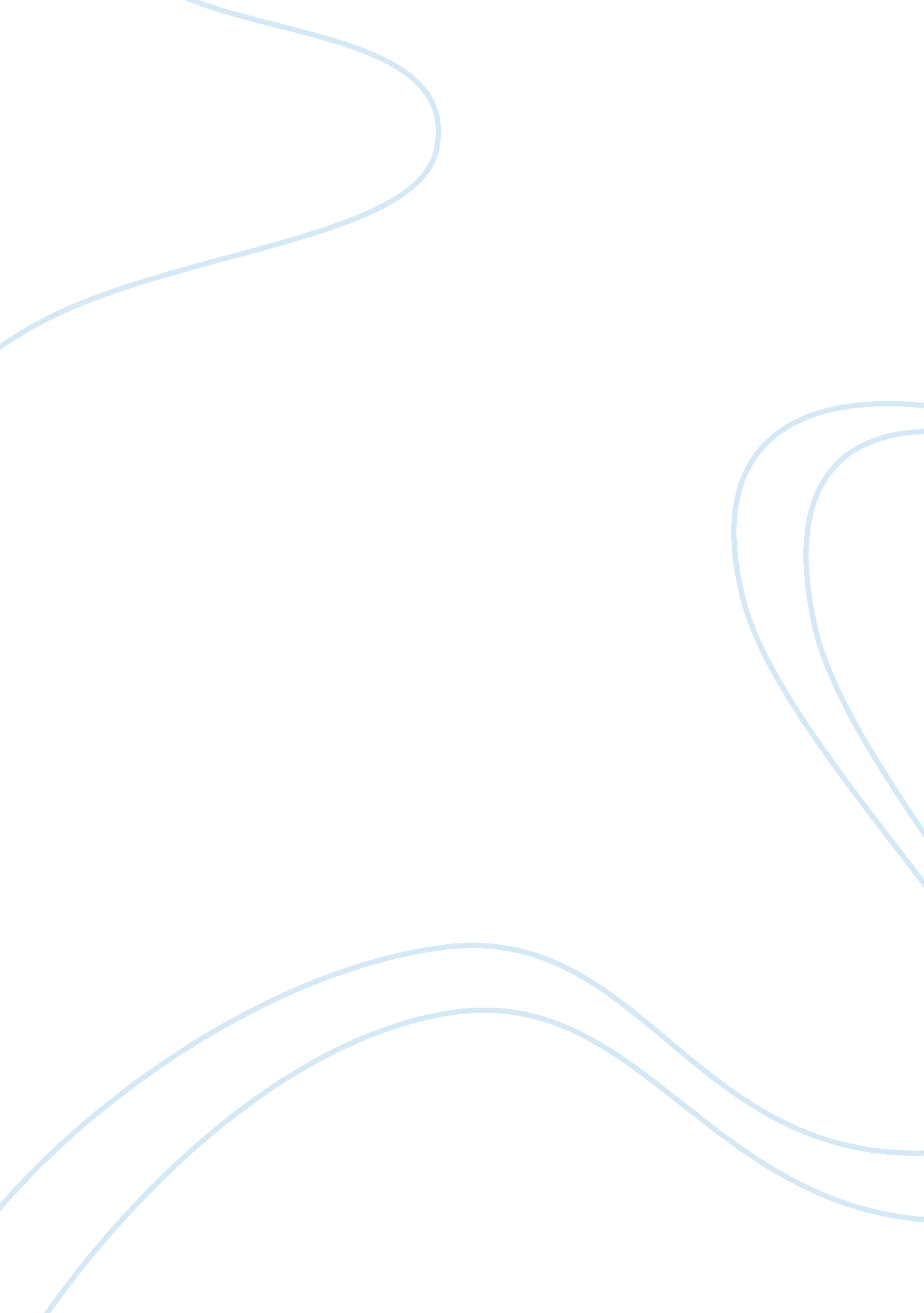 Globalization in the world is a flatEconomics, Globalization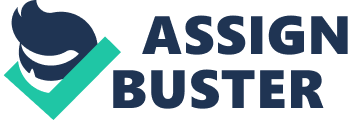 Introduction Thomas Friedman is one of globalization’s most relentless team promoters, and there is a sure lovely rationale in the way that he is presently a main voice in the development to protect the US from the profoundly focused world that globalization has made. Friedman – a broadly powerful feature writer on outside issues at the New York Times – distributed his top rated The Lexus and the Olive Tree in 1999. It remains a standard proclamation of the convictions that formed the late Nineties. The World Is Flat appears to be set to have a comparative job in forming thinking in the last 50% of the present decade. American-Style Globalization Regardless of the pivotal occasions that have happened since, Friedman’s perspective on the world past America’s shores is unchanged. The level world he sees around him is America writ huge, and a significant part of the book is a common lesson on the ideals of the American way. For Friedman, any nation that rejects American-style globalization is obsessive, and in a section that peruses like a self-spoof he looks at such ignorant terrains to drunkards. Friedman contends that what the world really needs today is a club that will be shaped as per Alcoholics Anonymous (AA). And including all the developing countries, we would have a Developing Countries Anonymous (DCA) (Friedman, 2007). Also, similarly as at the main AA meeting you go to you need to stand up and state, ‘ my name is Thomas Friedman and I’m a heavy drinker’, so at Developing Countries Anonymous, nations would need to stand up at their first gathering and state, “ My name is Syria and I’m immature”. Or instead “ My name is Argentina and I’m underachieving. I have not satisfied my potential’ (Friedman, 2007). To the extent the remainder of the world is concerned, Friedman remains unshakably certain of the benefits of American-style globalization. It is its benefits for America he gives indications of questioning. Moreover, one of the most intriguing sections concerns the free trade, and Friedman communicates some tension about whether the common improvement guaranteed in Ricardo’s hypothesis of near bit of leeway can truly be relied upon to work in a setting in which the Chinese specialists procure a very small amount of the wages of their American partners. Obviously, critics of globalization have for quite some time known about the harming impacts of worldwide free trade on low-salary laborers in rich nations, yet standard financial specialists have expelled this a transitional issue influencing just a little segment of society. Friedman is substantially shrewder, and comprehends that re-appropriating represents a more extensive risk to American expectations for everyday comforts. While he keeps on reciting the mantra of the free market, his investigation will surely give wariness about free trade another decency. It is with respect to vitality and the environment that Friedman surfs the rush of things to come generally dexterously. It was he who begat the term geo-Green, and he has accomplished more than get familiar with the conspicuous exercise of the Iraq war about the expanded risks of America’s reliance on Gulf oil. He additionally acknowledges the mounting logical proof that climate change is quickening. While regular Greens keep on pestering worldwide collaboration and the Kyoto Treaty – an acts of futility that would do little to moderate an unnatural weather change regardless of whether it were abruptly executed – Friedman reasonably gets a handle on that the US will subscribe to vitality preservation just when doing as such apparently is unequivocally in the national intrigue. However Friedman’s authenticity has restricted cutoff points, which stream from his innocently Americo-centric perspective on the world. He accepts more noteworthy American vitality freedom container of itself produce a gigantic fall in the oil value, a questionable recommendation given unyieldingly rising interest from China and India and the probability that worldwide stores are cresting. Considerably more ridiculously, he accepts that a falling cost would lead oil-delivering nations to grasp American-style globalization. ‘ Give me a $10 barrel of oil,’ he states, ‘ and I will give you political and monetary change from Moscow to Riyadh to Indonesia.’ The way that America is presently profoundly questioned in Russia and loathed all through the Muslim world appears not to have enrolled with him. He neglects to think about how conceivable it is that a breakdown in the oil cost could trigger political changes in the Middle East, Central Asia and Russia from which hostile to Western powers rise as the main recipients. The World Is Flat persistently perky in tone, however its subtext about vitality autonomy and the hazards of free trade focuses to a future fairly not the same as the one he is boosting: one in which America scales back its over-broadened worldwide job, and goes inwards to fabricate globalization in one nation. Education and Jobs Up to now, a significant number of the best jobs were here, and you needed to live here to perform them. However, because of new technology like the web and PCs, as long as somebody can gain proficiency with similar abilities, they can do it from anyplace. This changes from the commonplace modest assembling of the products and the phone support, to very talented jobs like corporate bookkeeping, PC chip configuration, even medicinal systems. Friedman says that he is stressed for his teenage girl’s age, denied of the simple assurances of the 1960s age. He focuses, now and again uncertainly, to a course guide to adapt to the twin dangers of fear mongering and the new economies, however, he won’t make the cynical ends most others have drawn. Up to now, the best education was here. To me, this is basic, and I don’t think individuals acknowledge it enough. Verifiably, we have had the most exceptional and attractive doctoral level colleges on the planet. While in graduate school, just in my structure alone, I was encompassed by the top students from Germany, India, China, Taiwan, Brazil, and Russia. I’ve heard their anecdotes about being the top 0. 01% in their nation just to arrive. By far most of these individuals wound up landing positions and settling down in the US. In the event that you glance around, original settlers stay huge numbers of the examination arms of all our real partnerships. Microsoft, GE, Genentech, Google. At the end of the day, this nation has been skimming off a great part of the sharpest and most determined individuals on the planet for ourselves. That is a truly sweet arrangement. Be that as it may, as I type numerous nations are working hotly to improve their very own educational systems. On the off chance that another nation has a comparative or better educational system, and their laborers can do it for less, you can wager the activity will move there. Energy, protectionism, or whatever – it’s as yet going to occur. This implies we have to work to improve our very own education systems and dispose of any feeling of qualification. Before long, essentially being fortunate enough to have been conceived in the US won’t be sufficient. The book addresses a lot a larger number of points than this, and I don’t profess to see every last bit of it. I’m not a market analyst nor am I a lot of a history specialist. Despite the fact that Friedman generally speaking is an incredible storyteller and great at clarifying complex thoughts, there are additionally a few moderate and redundant parts that truly made me nod off while understanding it. Conclusion At last, The World Is Flat advises us that we are all in consistent challenge with one another. Previously, it was your neighbors over the road. Presently, it’s anybody with web get to. While it’s anything but a lose-lose situation (there isn’t a fixed number of jobs), there will be individuals who show improvement over others. As Americans, we are being pursued. Our decisions are either to run quicker or hazard getting left in the residue. Simply causing us to consider such a probability is a decent outcome from this book. An especially huge part of the book managed the American educational system and the issues innate in a system that does not drive students as far or as hard as the systems of different countries. Students in numerous different countries are unmistakably finding out more and quicker than their American partners. At some point or another this educational disparity will have outcomes. The initial couple of sections are, as I would see it, worth the cost of the book. It stalls in the center and there are a couple of forgettable sections there. Before the end it recovers its advantage. I was baffled to see that, while the book frequently cites other individuals and distributions, there is no reference in sight. Since the book is expounded on contemporary issues, and the issue of technology specifically, it as of now appears somewhat obsolete, however it was composed twelve years prior. This is the risk of expounding on technology. The book is very America-driven. It will in general spotlight essentially on the United States, China and India. There isn’t as much incentive in understanding it for those of us in other created countries. At any rate, I found it a significant captivating however now and then uneven read. It is absolutely profitable to consider globalization and the new, level world we live in and doubly so when do from inside a Christian setting. Reference Friedman, T. L. (2007). The World Is Flat: A Brief History of the Twenty-First Century. New York: Farrar, Straus and Giroux. Print. 